Sunset Magazine OnlineAugust 22, 2018https://www.sunset.com/travel/culinary-travel/food-tour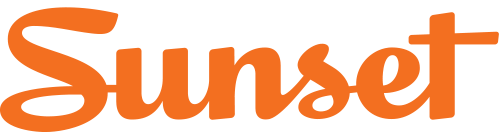 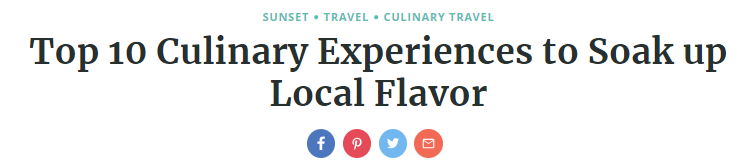 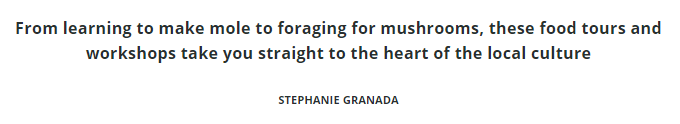 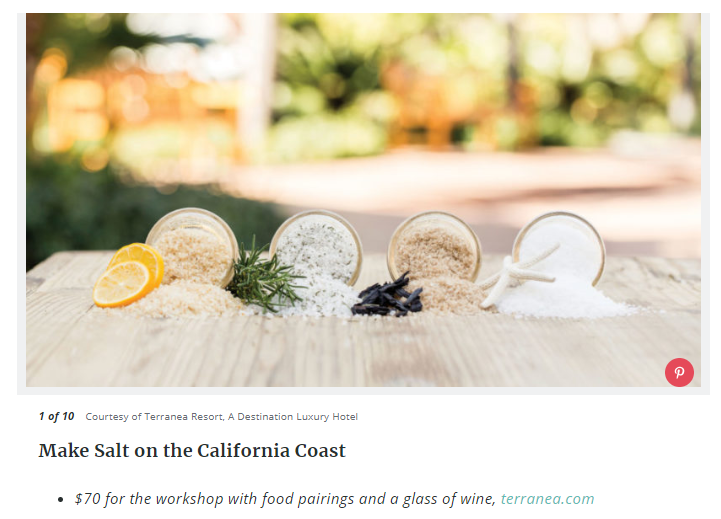 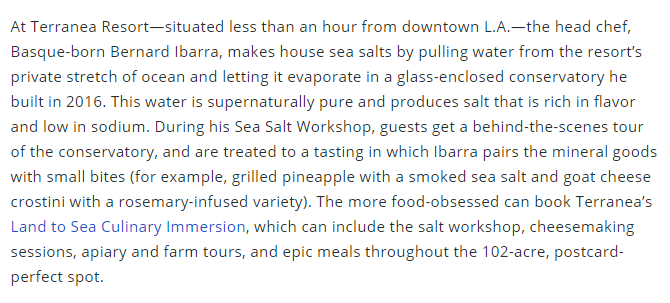 